 テニスを楽しみましょう！ 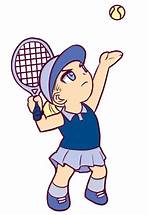 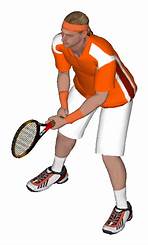 　　　千代田区ジュニアテニスクラブは令和６年４月より２２年目を迎えます。千代田区在住で、新4年生から新6年生を対象に会員を募集します。すでにテニスをしている人、これから始めてみたい人、どなたでも会員になれます。　募　　集　　要　　項　１．種　　　目    テニス（硬式テニス）　　２．名　　　称　　　千代田区ジュニアテニスクラブ　　（　Ｃ．Ｊ．Ｔ．Ｃ．）　３．対象学年　　　小学４年生から６年生まで   （千代田区在住）　４．練習日時　   主に第１・第３土曜日に月２～３回　（雨天中止、7月・8月休会） 　　　　　　　　　　　　　１０時より１１時３０分　　５．会　　　場　　　外濠公園総合グランドテニスコート （人工芝2面）　６．指 導 者　　 日本テニス協会公認コーチ、千代田区テニス協会役員、当クラブ卒業生　７．会    費　　　年間 １2,０００円　銀行振込（現金での納入は出来ません）　８．募集定員　　 ４０人（抽選、但し継続会員優先）　９．主　　 催　　 千代田区体育協会　　　　千代田区テニス協会１０．後　　　援　　 千代田区１１．申込方法    メールにて、下記項目を載せてお送り下さい。　　　　　　　　　　　　①入会希望者名（漢字等）　②ひらがな　③生年月日　④性別　⑤住所⑥在学校名 ⑦電話番号　　　　　　　　　　　　　※　お申込みの際にいただく個人情報は、厳重に管理いたします。当クラブ運営以外では利用いたしません。１２．送 信 先　　chiyodaku.tennis@ymail.ne.jp　千代田区テニス協会事務局１３．受付期間　　令和６年2月6日（火）　～　2月1４日（水）               ※　募集人数をオーバーした場合、2月1５日（木）に抽選を行います。１４．ホームページ　【　http://chiyoda-tennis.jp　】に募集要項及び開催日程について掲載。　　　　　　　　　 　　「千代田区テニス協会」で検索できます。　１５．募集担当者　　千代田区テニス協会　事務局　川崎　和彦　090-1760-2354　